Specifications are detailed in the image below.  The cable is available by the meter by ordering part number: UL20276-SB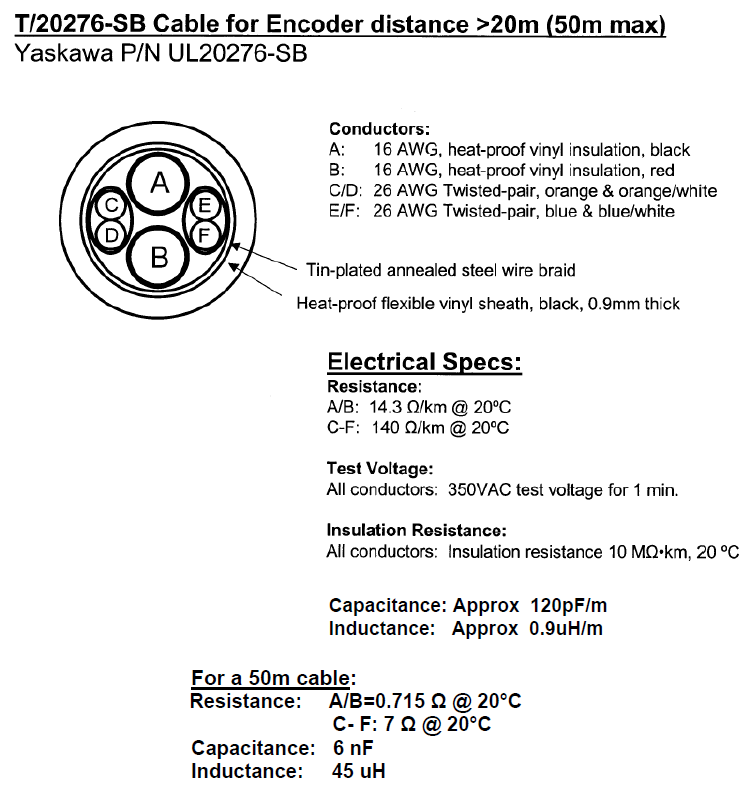 